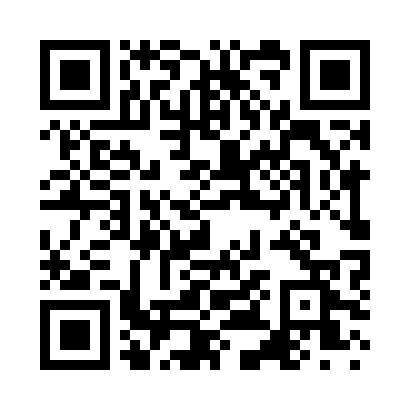 Prayer times for Tammneeme, EstoniaWed 1 May 2024 - Fri 31 May 2024High Latitude Method: Angle Based RulePrayer Calculation Method: Muslim World LeagueAsar Calculation Method: HanafiPrayer times provided by https://www.salahtimes.comDateDayFajrSunriseDhuhrAsrMaghribIsha1Wed2:555:201:186:349:1711:332Thu2:545:171:176:369:1911:343Fri2:535:141:176:379:2111:354Sat2:515:121:176:399:2411:365Sun2:505:091:176:409:2611:376Mon2:495:071:176:419:2911:387Tue2:485:041:176:439:3111:398Wed2:475:021:176:449:3311:409Thu2:464:591:176:459:3611:4110Fri2:454:571:176:479:3811:4211Sat2:444:541:176:489:4011:4312Sun2:434:521:176:499:4311:4413Mon2:424:501:176:519:4511:4514Tue2:414:471:176:529:4711:4615Wed2:404:451:176:539:5011:4716Thu2:404:431:176:549:5211:4817Fri2:394:411:176:569:5411:4918Sat2:384:391:176:579:5611:5019Sun2:374:361:176:589:5911:5120Mon2:364:341:176:5910:0111:5221Tue2:364:321:177:0010:0311:5322Wed2:354:301:177:0110:0511:5423Thu2:344:281:177:0210:0711:5524Fri2:334:271:177:0310:0911:5625Sat2:334:251:177:0410:1111:5726Sun2:324:231:187:0510:1311:5827Mon2:314:211:187:0610:1511:5928Tue2:314:201:187:0710:1712:0029Wed2:304:181:187:0810:1912:0130Thu2:304:161:187:0910:2012:0131Fri2:294:151:187:1010:2212:02